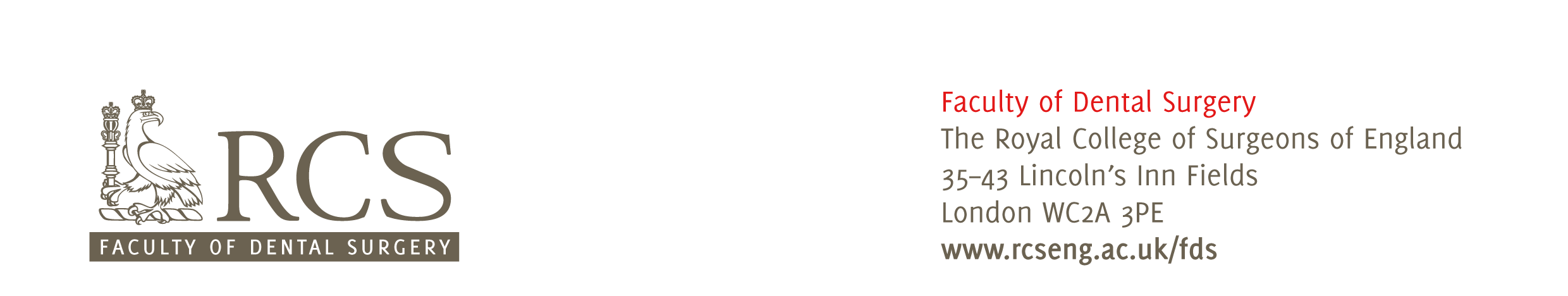 How to become a Dental Fellow or Member ad eundemAPPLICATION INFORMATION FORMEMBERSHIP IN DENTAL SURGERY ad eundemBhave not do not  of the UK or Irelandbut otherwise are considered qualified for Membership ad eundem of the Faculty of Dental Surgery at The Royal College of Surgeons of EnglandSuch persons may be admitted as a Member ad eundem by an equivalence route, provided that the Board is satisfied that their standing in the profession of dental surgery is equivalent to those individuals who already hold the Membership examination of The Royal College of Surgeons (subject to compliance with any conditions prescribed by the Board).PROCESSThe application form below must be completed and along with a current curriculum vitae should be sent to Faculty of Dental Surgery, The Royal College of Surgeons of England, 35-45 Lincoln’s Inn Fields, London, WC2A 3PE, United Kingdom, or electronically to  (@rcseng.ac.uk.)  ncomplete application forms will not be considered. 2.	Applicants are required to be nominated by a Member or Fellow of this College who must:Have achieved their Membership or Fellowship only by successful completion of the examinations process.Have completed a minimum of 5 years as an NHS Consultant, or in an equivalent position.Have close personal knowledge, over a period of at least 12 months, of the applicant’s clinical and surgical skills; and accordingly have complete confidence that the applicant is consistently working at a level equivalent to Fill in part B of the application form3. The nominator would then obtain the support of a current Elected Board Member, who would  it to the Fellowship & Awards Committee.  In the absence of support from an elected board the Chair of the Fellowship and Awards committee may act in that capacity.4.	Once the form is received at the Faculty, the nomination will be put forward to the Fellowship & Awards Committee and, if the Membership is supported, it will be agreed by the Executive Committee and ratified at a subsequent Board meeting..  The ad eundem nominee will be notified by the Dean’s office when the process is complete and will be invited to one of the Faculty’s Diplomates’ ceremonies to receive their award.SUBSCRIPTIONMembers ad eundem are required to pay an Annual Subscription to the Royal College.  The fees are dependent upon current residency or place of work at the time the subscription becomes due. The fees are decided by RCS Council annually. For the Regulations of Council relating to subscriptions follow the link http://www.rcseng.ac.uk/about/docs/council-regulations.doc.APPLICATION FOR Membership ad eundemRoute BFor chave not do not but otherwise are considered qualified for Membership ad eundem of the Faculty of Dental Surgery at The Royal College of Surgeons of EnglandPART A: To be completed by the Applicant*NB if you gained qualifications that you are declaring on this form using another name please make this clearPart B:  To be completed by Nominator and supporting Elected Board MemberSECTION 1 – Applicant - Personal DetailsSECTION 1 – Applicant - Personal DetailsSECTION 1 – Applicant - Personal DetailsTitle: Title: First Names: First Names: First Names: Last Name: Last Name: Last Name: Gender SECTION 2 – Contact DetailsSECTION 2 – Contact DetailsSECTION 2 – Contact DetailsSECTION 2 – Contact DetailsSECTION 2 – Contact DetailsSECTION 2 – Contact DetailsHOMEHOMEHOMEHOMEHOMEWORKAddressAddressAddressAddressAddressAddressPostcode/Zip codePostcode/Zip codePostcode/Zip codePostcode/Zip codePostcode/Zip codePostcode/Zip codeCountry:Country:Country:Country:Country:Country:Email:Email:Email:Email:Email:Email:Preferred place of contact: HomeWorkWorkSECTION 3 - QualificationsSECTION 3 - QualificationsSECTION 3 - QualificationsPrimary qualification:Primary qualification:Date AwardedName of awarding institution/College:Name of awarding institution/College:Country:Higher qualifications (please list)Higher qualifications (please list)Date:GDC number (if held):NonUK – Board Certified or equivalent:   YES/NONonUK – Board Certified or equivalent:   YES/NONonUK – Board Certified or equivalent:   YES/NOSECTION 4 – Current EmploymentSECTION 4 – Current EmploymentSECTION 4 – Current EmploymentJob Title:Job Title:Job Title:Specialty:Date appointed:Full Time/Part TimeDescription of role:Description of role:Description of role:Place of Employment:Place of Employment:Place of Employment:SECTION 5 – Personal StatementBriefly outline your reason for wishing to become a Fellow of the RCS. SECTION 1  NominatorSECTION 1  NominatorSECTION 1  NominatorPrimary qualification:Primary qualification:Date AwardedName of awarding institution/College:Name of awarding institution/College:Country:Higher qualifications (please list)Higher qualifications (please list)Date:RCS Qualification(s) gained:RCS Qualification(s) gained:Date:GDC number (if held):RCS membership number:RCS membership number:Please give details of the individual you wish to nominate for Membership ad eundem.Please give details of the individual you wish to nominate for Membership ad eundem.Please give details of the individual you wish to nominate for Membership ad eundem.Please explain in detail why you are nominating this person for an ad eundem, together with how you have gained recent personal knowledge of the applicant’s clinical skills, over a period of at least 12 months, in support of their application.Please explain in detail why you are nominating this person for an ad eundem, together with how you have gained recent personal knowledge of the applicant’s clinical skills, over a period of at least 12 months, in support of their application.Please explain in detail why you are nominating this person for an ad eundem, together with how you have gained recent personal knowledge of the applicant’s clinical skills, over a period of at least 12 months, in support of their application.Please also provide appropriate evidence of the applicant’s ability to work consistently at the level that would be expected of a Member of the Faculty. Please list the contributions that the applicant makes, or intends to make, to the College ie. xaminations, education, regional advisor etc. or contribution to dentistry in the national .Please also provide appropriate evidence of the applicant’s ability to work consistently at the level that would be expected of a Member of the Faculty. Please list the contributions that the applicant makes, or intends to make, to the College ie. xaminations, education, regional advisor etc. or contribution to dentistry in the national .Please also provide appropriate evidence of the applicant’s ability to work consistently at the level that would be expected of a Member of the Faculty. Please list the contributions that the applicant makes, or intends to make, to the College ie. xaminations, education, regional advisor etc. or contribution to dentistry in the national .I confirm that there are no conflict of interest issues ie. that I am related to the applicant or that I might personally or materially gain from nominating the applicant for an ad eundem. Signature:……………………………………………………………………Date:…………………………………………………………………………I confirm that there are no conflict of interest issues ie. that I am related to the applicant or that I might personally or materially gain from nominating the applicant for an ad eundem. Signature:……………………………………………………………………Date:…………………………………………………………………………I confirm that there are no conflict of interest issues ie. that I am related to the applicant or that I might personally or materially gain from nominating the applicant for an ad eundem. Signature:……………………………………………………………………Date:…………………………………………………………………………SECTION 2 Elected Board Member SECTION 2 Elected Board Member Name:RCS Fellowship number:Email address:Email address:Signature: ………………………………………………………………………Date: ……………………………………………………………………………….Signature: ………………………………………………………………………Date: ……………………………………………………………………………….